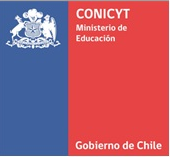 CERTIFICADO DE VALIDACIÓN CURRICULAREn el marco del Segundo Concurso Nacional para Centros de Investigación en Educación  año 2016, el(la)  Señor(a) (COLOCAR NOMBRES Y APELLIDOS), Director(a) de la propuesta (NOMBRE DEL CENTRO), certifica mediante la presente, que todos(as) los (las) Investigadores(as) Principales (incluido el(la) Director(a), pertenecientes a la propuesta e indicados acontinuación, ingresaron y actualizaron su información curricular en el Portal del Investigador (www.portaldelinvestigador.cl), en los plazos requeridos por la presente convocatoria.Listado de Investigadores Principales con antecedentes curriculares ingresados y validados en el Portal del InvestigadorDeclaro asimismo estar en conocimiento que solamente los CVs de aquellas personas cuyo nombre se incluye en esta certificación serán considerados en la evaluación como parte del equipo de Investigación del Centro.(FIRMA DIRECTOR/A PROPUESTA)(Nombres y Apellidos)(día/mes/año)Nombre Investigador(a) PrincipalRUTCARGODirector(a)Investigador(a) PrincipalInvestigador(a) PrincipalInvestigador(a)Principal